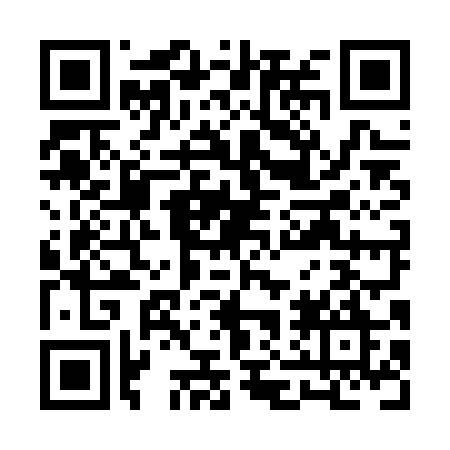 Ramadan times for Grace Lake, Manitoba, CanadaMon 11 Mar 2024 - Wed 10 Apr 2024High Latitude Method: Angle Based RulePrayer Calculation Method: Islamic Society of North AmericaAsar Calculation Method: HanafiPrayer times provided by https://www.salahtimes.comDateDayFajrSuhurSunriseDhuhrAsrIftarMaghribIsha11Mon6:316:318:081:555:447:437:439:2012Tue6:286:288:051:545:467:457:459:2213Wed6:266:268:031:545:477:467:469:2414Thu6:236:238:001:545:497:487:489:2615Fri6:206:207:581:535:507:507:509:2816Sat6:186:187:551:535:527:527:529:3017Sun6:156:157:531:535:537:547:549:3218Mon6:136:137:501:535:557:567:569:3419Tue6:106:107:481:525:567:587:589:3620Wed6:076:077:461:525:588:008:009:3821Thu6:046:047:431:525:598:018:019:4022Fri6:026:027:411:516:018:038:039:4223Sat5:595:597:381:516:028:058:059:4524Sun5:565:567:361:516:048:078:079:4725Mon5:535:537:331:516:058:098:099:4926Tue5:515:517:311:506:078:118:119:5127Wed5:485:487:281:506:088:138:139:5328Thu5:455:457:261:506:098:148:149:5629Fri5:425:427:231:496:118:168:169:5830Sat5:395:397:211:496:128:188:1810:0031Sun5:365:367:191:496:148:208:2010:021Mon5:335:337:161:486:158:228:2210:052Tue5:315:317:141:486:168:248:2410:073Wed5:285:287:111:486:188:258:2510:104Thu5:255:257:091:486:198:278:2710:125Fri5:225:227:061:476:208:298:2910:146Sat5:195:197:041:476:228:318:3110:177Sun5:165:167:021:476:238:338:3310:198Mon5:135:136:591:466:248:358:3510:229Tue5:105:106:571:466:268:378:3710:2410Wed5:075:076:541:466:278:388:3810:27